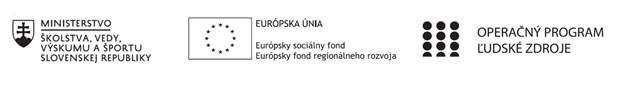 Podklady k 2.2. Aktivite Vytvorenie pedagogických klubov s písomným výstupomNázov projektu: "Rozvoj funkčnej gramotnosti žiakov v základnej škole"Kód projektu ITMS2014+:        312011Q919                                                         Číslo zmluvy NFP: OPĽZ/389/2019Názov Pg klubu: Počet členov Pg klubu: Koordinátor Pg klubu:  Dôležité informácie pre Pg klubyKlub sa stretáva 2x mesačne, po 3 hodiny (nie v čase vyučovacej činnosti, krúžkov, obeda od 13:25 do 13:55)Každý člen Pg klubu podpíše Dodatok k pracovnej zmluve, na základe ktorej pracuje v Pg klube.Každý člen Pg klubu doloží životopis, súhlas so spracovaním osobných údajov, kartu účastníka projektu.Každý Pg klub vypracuje plán pracovných činností – opis, zdôvodnenie plánovanej činnosti, rámcový program stretnutí, ich dobu trvania, predbežné termíny realizácie činností, počet členov klubu. Okrem koordinátora podpisuje schválenie RŠ alebo projektový manažér.Správy o činnosti Pg klubu (s prezenčnou listinou) musí každý klub zverejňovať na webovom sídle školy, projektovému manažérovi za každé stretnutie samostatne odovzdať v papierovej aj elektronickej forme  na vierahodoskova@zshanusovce.edu.skPrezenčná listina zo stretnutia Pg klubu (za každé stretnutie samostatne) obsahuje meno a priezvisko účastníka Pg klubu , jeho aprobácia, podpis účastníka Pg klubu. Súčasťou správy z každého stretnutia Pg klubu budú aj min. 3 fotografie.Stretnutia Pg klubov s presným dátumom, miestom a časom ak je iné ako v pláne pracovných činností hlásiť projektovému manažérovi vopred najmenej 8 pracovných dní vopred! Potrebujem to hlásiť na MŠVVaŠ SR kvôli overovaniu na mieste 7 dní vopred.Za každý školský polrok koordinátor Pg klubu vypracuje písomný výstup práce klubu – v našom prípade: vytvorené pracovné listy pre žiakov na realizáciu mimoškolskej a krúžkovej činnosti žiakov - (Zborník pre ISCED 1 a Zborník pre ISCED 2),                                                    za každý školský polrok min. 1 pracovný list pre každý ročník za každý Pg klub.vytvorené metodiky, ktoré budú obsahovať inovatívne metódy, formy, postupy, aktivity, návody na inovatívny výchovno-vzdelávací proces (na 2.stupni prierezových tém vo vyučovacích predmetoch) a vstupné a výstupné testy pre žiakov na porovnanie úrovne funkčnej gramotnosti (čitateľskej, matematickej a prírodovednej)-  (Metodika pre ISCED 1 a Metodika pre ISCED2),    za každý školský polrok min. 1 pracovný list metodiky pre každý ročník za každý Pg klub, súčasťou budú aj vstupné testy pre 1.-9.roč.(výstupné testy-na konci).Príklady a okruhy tvorby práca s textom na rozvoj funkčnej gramotnosti žiakov,riešenie úloh v pracovných listoch a riešenie testov (vstupných a výstupných na zistenie úrovne dosiahnutých výsledkov),práca s edukačným softvérom,aktivity s využitím IKT,zážitkové učenie, simulácie prírodných a sociálnych javov,pozorovanie, bádateľský projekt,prírodovedný experiment,vedecká diskusia vo forme hry,medzipredmetová exkurzia,tematická exkurzia,regionálna exkurzia,riešenie problémových situácií,besedy, ankety, dotazníky,tvorba reklamných a propagačných textov,tvorivé písanie,metódy sebapoznávania a sebahodnotenia žiakov,dramatická výchova,tvorivé dielne,aktivity v školskej knižnici,tvorba mediálnych produktov – interview, prípadová štúdia, tlačová konferencia,práca s mediálnym textom,zážitkové, kooperatívne a skúsenostné aktivity,workshopy regionálnej kultúry a umenia, workshopy na akceptáciu sociálnej rôznorodosti,spolupráca s mimovládnymi organizáciami,vychádzky za účelom zdravotnej prípravy a ochrany prírodyvychádzky – hlavne na 1. stupni ZŠtvorba školského časopisuexkurzie – hlavne na rozvoj prírodovednej gramotnosti v 5. – 9. ročníku, budú realizované v rámci projektu do max. vzdialenosti 150 km od našej školy, trasy exkurzie s popisom by mali byť súčasťou pracovných listov spracovaných v zborníkuPrílohy:Plán pracovných činnostíSpráva o činnosti Pg klubu s prezenčkouPísomný výstup Pg klubuPrehľad Pg klubuNa vedomie:...............................................                    V Hanušovciach nad Topľou, 4.2.2019 	          Podpis koordinátora Pg klubu		